Kompolti Tehetséggondozó Program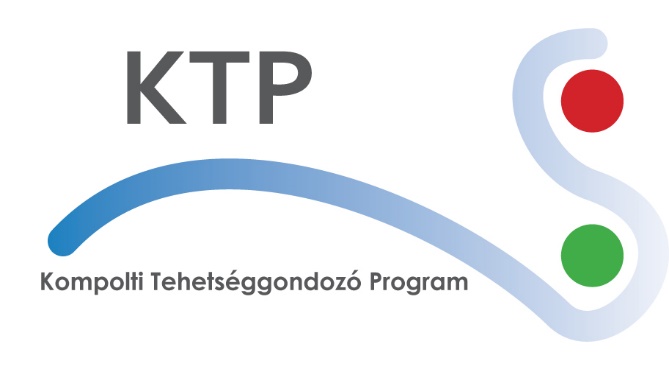 2023/2024. tanévII. félévKompolti Tehetséggondozó ProgramA TEHETSÉGGONDOZÓ PROGRAM CÉLJAA kompolti diákok tanulási lehetőségeinek bővítése, tehetséggondozás. Különösen fontos az, hogy azok diákok, akik tehetségük, tanulmányi eredményük, szorgalmuk révén kitűnnek társaik közül, azok az erkölcsi megbecsülésen túl, anyagi támogatásban is részesüljenek.Az ösztöndíj, tanulmányi eredménye alapján segít egy felsőoktatásban, egy szakközépiskolában, egy gimnáziumban, egy szakiskolában, és három általános iskola felső tagozatán tanuló diákot.A TEHETSÉGGONDOZÓ PROGRAMON IGÉNYELHETŐ TÁMOGATÁSA felsőoktatásban tanuló havi 30 000 Ft/fő ösztöndíjbanA szakközépiskolában tanuló havi 20 000 Ft/fő ösztöndíjbanA gimnáziumban tanuló havi 20 000 Ft/fő ösztöndíjbanA szakiskolában tanuló havi 20 000 Ft/fő ösztöndíjbanAz általános iskola felső tagozatán tanuló 10 000 Ft ösztöndíjban részesül.A TEHETSÉGGONDOZÓ PROGRAM TARTALMAA tanuló – a pályázat benyújtásával – vállalja, hogy amennyiben a pályázaton nyer, az alábbi feladatokat látja el:Eleget tesz iskolalátogatási kötelezettségének, és az ösztöndíjas 7 tanóránál nem mulaszt többet igazolatlanul.A TÁMOGATOTTI IDŐSZAKA Kompolti Tehetséggondozó Program keretében a jelen pályázati forduló során elnyerhető támogatás a 2024. február 1-től 2024. június 30-ig terjedő időszakra vonatkozik.A PÁLYÁZÁSRA JOGOSULTAK KÖREA Kompolti Tehetséggondozó Program keretében tanulóként pályázhat a Magyar Köztársaság területén működő általános iskola felső tagozatán közoktatási vagy felsőoktatási intézménnyel tanulói jogviszonyban álló azon magyar állampolgár, aki a 2023/2024-as tanévben:Kompolti lakos ésNappali rendszerű iskolai oktatás keretében; vagyElső diploma megszerzéséért állami finanszírozású nappali tagozaton tanul,és nappali rendszerű iskolai oktatás keretében a jelen pályázati felhívás elválaszthatatlan részét képező melléklet (1), amellyel igazolja, hogy melyik intézményben és évfolyamon/képzésben tanulLegalább 4,7 tanulmányi átlag.Kiváló magaviseletEgyetem/főiskola esetén legalább 4,0 szakátlag.Gimnázium/szakközépiskola/szakiskola esetén legalább 4,7 tanulmányi átlag.A 2022/2023. tanévben évismétlésre kötelezett tanuló pályázatot nem nyújthat be.Nem nyújthat be pályázatot: a pályázati kiírásban szereplő tanévben az a tanuló, aki a Kompolti Tehetséggondozó Programról szóló 5/2013. (IV. 4.) önkormányzati rendelet 2. § (2) bekezdésében meghatározott köznevelési rendszer intézményei között az előző tanév félévét követően váltott.A települési támogatásról és egyéb szociális ellátásokról szóló 8/2021. (IX. 30.) önkormányzati rendelet 13. §-a kimondja, hogy a Kompolti Tehetséggondozó Program szerinti támogatás esetén szociálisan rászorult az a személy, akinek a családjában az egy főre jutó havi jövedelem a szociális vetítési alap összegének a 800 %-át (azaz nettó 228.000 Ft-ot) nem haladja meg.AZ ÖSZTÖNDÍJ FELHASZNÁLÁSÁNAK KERETEILehetőség van havi, illetve féléves (egy összegű) elszámolású felhasználásra.Az ösztöndíjban részesülő tanuló, az elnyert összeget tanulmányi előmenetelének, iskolai sikerességének előmozdítására köteles költeni, azt havonta (vagy a félév végén) a tanuló nevére, lakhelyére szóló számlával, vagy az iskolai által kell igazolni! Az ösztöndíj felhasználható (havi elszámolással): könyv, tankönyv, írószer, füzet, tornafelszerelés, tanórán kívüli tanfolyamok (pl. nyelvtanfolyam, zenei különóra)sport (pl. uszodai belépő), múzeumi és színházi belépő, könyvtári beiratkozástanulói havibérlet utazáshoz (lakóhely és iskola között), kollégiumi szállás támogatásárahavi internet előfizetési díj fizetésére. (Amennyiben a szolgáltatótól más szolgáltatást is igénybe vesz, akkor csak az internet előfizetésre költhető! A távközlési szolgáltató számlája szólhat szülő/gondviselő nevére is.)fénymásolási szolgáltatás igénybe vételéreirodaszerek vásárlására (tintapatron, toner, üres CD, DVD, pendrive, fénymásolópapír)könyvkötészeti munkák (szakdolgozat)Amennyiben az ösztöndíjas nem a havi kifizetést választja, úgy a félévre eső ösztöndíját a szerződésben rögzített célra is elköltheti: hordozható számítógép (netbook, vagy notebook), monitor, nyomtató, hangszer, egyedi elbírálás alapján.Amennyiben az ösztöndíjas havi elszámolás esetében nem tudja havonta számlával igazolni, hogy az adott hónapra eső ösztöndíját elköltötte, úgy az el nem költött összeg(ek) összege az év végén az ösztöndíjasok között egyenlő arányban szétosztásra kerül.A PÁLYÁZÁS MENETEA Tehetséggondozó Programba a tanuló pályázat útján, tanulói űrlap benyújtásával kerülhet be.A PÁLYÁZAT BENYÚJTÁSÁNAK HELYES MÓDJAA pályázó a kitöltött pályázati űrlapot és a csatolandó dokumentumokat postai úton, (ajánlott küldeményként) feladva egy eredeti példányban juttatja el a Kompolti Közös Önkormányzati Hivatal címére (3356 Kompolt, Kápolnai út 2/D), valamint személyes benyújtása esetén a pályázat átvételét, illetve annak időpontját a Hivatal írásban igazolja.Az ösztöndíjra pályázó tanuló a tanulói űrlaphoz csatolja a szociális jogosultságát igazoló eredeti dokumentumok közoktatási intézmény által hitelesített másolatát.Tanulmányi versenyeken való részvétel és az elért helyezés igazolását.Amennyiben a pályázó tanuló a tanulói űrlapon jelzi az árvaellátásra való jogosultságot, úgy a pályázati űrlap kötelező melléklete az árvaellátásról hozott határozat.A különböző nyomtatványokon az alábbi aláírások szükségesek:tanulói űrlap esetében a tanuló aláírása, amennyiben a tanuló kiskorú (azaz 18. életévét még nem töltötte be), vagy egyébként cselekvőképtelen, szükséges a tanuló törvényes képviselőjének (szülő, gyám) aláírása is;főiskolás/egyetemista esetén az utolsó lezárt félév leckekönyvének hiteles másolata, valamint a beiratkozást igazoló iskolalátogatási igazolás;alapfokú és középfokú intézménybe járó tanuló esetén a félévi bizonyítvány hiteles másolata.A PÁLYÁZAT KEZELŐJEKompolt Községi Önkormányzat3356 Kompolt, Kápolnai út 2/DTelefon: (36) 489-029, 489-195A PÁLYÁZAT BENYÚJTÁSÁNAK HATÁRIDEJE A pályázat benyújtási határideje: 2024. március 4. 24:00 óra. A pályázat postára adásának határideje (postabélyegző dátuma!): 2024. március 4. 24:00 óra.A határidőn túl benyújtott pályázatot az Önkormányzat további bírálat nélkül elutasítja.A PÁLYÁZAT ÉRVÉNYESSÉGÉNEK VIZSGÁLATAA tanulói pályázat érvénytelennek minősül, ha:A postai úton benyújtott pályázat nem tartalmazta a tanulói nyilatkozatot, vagy a szülői (törvényes képviselői) nyilatkozatot.A tanuló nem rendelkezik a jelen pályázati felhívás „Pályázásra jogosultak köre” pontjában meghatározott jogosultsággal.A tanulói űrlapon jelzett bármely szociális jogosultság a jelen pályázati felhívás „A pályázat benyújtásának helyes módja” pontjában meghatározott dokumentumokkal nem igazolt.Az érvénytelennek minősített pályázatot az Önkormányzat további bírálat nélkül elutasítja.A pályázó valótlan, hamis, megtévesztő adatokat közöl.A pályázó egyenes ági leszármazottja a képviselő-testület bármely tagjának. A PÁLYÁZATTAL KAPCSOLATOS HIÁNYPÓTLÁSI LEHETŐSÉGEKAz Önkormányzat az érvényesnek minősített, de formai hibás pályázatok esetében egy alkalommal 15 napos határidő kitűzésével hiánypótlási felszólítást bocsát ki.Hiánypótlásra kizárólag az alábbi formai hibák esetében van lehetőség:A pályázati anyag a megfelelő címre határidőben történt postai feladását követően – a pályázónak fel nem róható okból – postai úton nem érkezik meg az Önkormányzat jelen pályázati felhívásban közzétett postacímére. A pályázónak a hiánypótlás során igazolnia kell, hogy a pályázatot határidőben a megfelelő címre postán feladta. Az igazolás az ajánlott levél feladóvevényével vagy tértivevénnyel történhet.A postai úton beérkezett tanulói űrlapról hiányzik a tanuló aláírása.Kiskorú (azaz 18. életévét még nem töltötte be), vagy egyébként cselekvőképtelen tanuló esetében a postai úton beérkezett ösztöndíjas űrlapról hiányzik a tanuló törvényes képviselőjének (szülő, gyám) aláírása, valamint írásbeli hozzájárulása a tanulónak a programban való részvételéhez.A postai úton beérkezett tanulói nyilatkozatról hiányzik a tanuló aláírása.A postai úton beérkezett szülői (törvényes képviselői) nyilatkozatról hiányzik a szülő/szülők aláírása.A határidő elmulasztása esetén igazolásnak helye nincs, a formai hibás pályázat érvénytelennek minősül, azt az Önkormányzat további bírálat nélkül elutasítja.PÁLYÁZAT ELBÍRÁLÁSAA Kompolti Tehetséggondozó Program esetében bírálatra csak érvényesnek minősített pályázat bocsátható.A beérkezett pályázatok egyenként kerülnek elbírálásra.A pályázatok elbírálásakor előnyben részesülnek azok a tanulók, akik az alábbi feltételek közül az itt meghatározott sorrendben előbb álló feltételnek megfelelnek:Jobb tanulmányi átlag.Tanulmányi versenyeken való részvétel száma és az elért helyezés.A tanuló árvaellátásban részesül.A tanuló háztartásában az egy főre jutó havi jövedelem összege a többi pályázóéhoz viszonyítva alacsonyabb.Tanulóval egy háztartásban élő tanulók száma a többi pályázóhoz viszonyítva magasabb.Egészségügyi és Szociálpolitikai Bizottság döntési javaslatát a pályázatok beadási határidejétől (hiánypótlás esetén a hiánypótlásra megállapított határidő lejártának napjától) számított 15 napon belül teszi meg. A pályázatokról a Egészségügyi és Szociálpolitikai Bizottság előterjesztése alapján az Önkormányzat képviselő-testülete dönt várhatóan 2023. március 31-ig.A PÁLYÁZÓK DÖNTÉST KÖVETŐ ÉRTESÍTÉSE A pályázatokról szóló döntésről az Önkormányzat a döntést követő 15 napon belül postai úton, valamint a www.kompolt.hu honlapon történő közzététel útján értesíti a pályázót.A PÁLYÁZATI DÖNTÉS ELLENI JOGORVOSLATI LEHETŐSÉGA pályázati eljárással és döntéssel szemben a pályázó az Önkormányzathoz a Bíráló Bizottságnak címezve a kifogásolt intézkedésről vagy mulasztásról való tudomásszerzéstől számított 8 napon belül kifogást tehet. A kifogást írásban az Önkormányzat jelen felhívásban meghatározott postacímére kell benyújtani. A pályázati döntéssel szemben egyéb jogorvoslatnak helye nincs.SZERZŐDÉSKÖTÉSAz Önkormányzat az ösztöndíjak folyósításáról, felhasználásának feltételeiről, a felhasználás ellenőrzéséről, a beszámolás, elszámolás rendjéről, a szerződésszegés eseteiről és annak jogkövetkezményeiről, az ösztöndíjas jogviszony megszűnésének eseteiről a pályázat nyerteseivel ösztöndíjszerződést köt. Amennyiben az ösztöndíjszerződés a pályázati döntésről szóló értesítés kézhezvételétől számított harminc napon belül az ösztöndíjas mulasztásából vagy neki felróható egyéb okból nem jön létre, a pályázati döntés hatályát veszti.INFORMÁCIÓJelen pályázati felhívás és melléklete, az elektronikus űrlapok és nyilatkozatok együttesen képezik a pályázati dokumentációt és tartalmazzák a pályázáshoz szükséges összes feltételt. A pályázati felhívás, letölthető a www.kompolt.hu honlapról, valamint elolvasható a községi könyvtárban. A pályázattal kapcsolatban további tájékoztatást az alábbi elérhetőségen kaphatnak:A PÁLYÁZAT KEZELŐJEKompolt Községi Önkormányzat3356 Kompolt, Kápolnai út 2/DTelefon: (36) 489-029, 489-195E-mail: kompolt_polghiv@t-online.hu